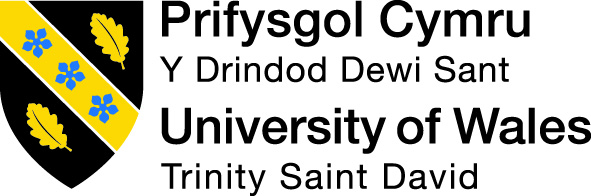 SYLWER: Mae’r testun ar gefndir glas at ddibenion arweiniad a dylid ei ddileu. Dylid diwygio testun ar gefndir melyn fel y bo’n briodol.DOGFEN RHAGLENTEITL(AU) Y RHAGLEN(NI)(Rhestrwch y prif ddyfarniad(au) ac unrhyw ddyfarniadau canolradd – ni ddylid cynnwys dyfarniadau ymadael)XXXDisgyblaeth Academaidd X Athrofa XNEUAthrofa X a Phartner XDogfen ar gyfer Dilysu/Ail-ddilysu Mis Blwyddyn ar gyfer y garfan gyntaf Mis BlwyddynCYNNWYS (i ddiweddaru’r rhifau tudalen, de-gliciwch ar y Cynnwys isod, dewis Diweddaru’r Maes/Update Field a Diweddaru Rhifau Tudalen yn unig (Update Page Numbers only)1.1	Trosolwg o’r cynnig	21.2	Tabl Crynhoi Modylau	71.3	Archifo Modylau	91.4	Trefniadau Trosglwyddo ar gyfer Myfyrwyr	92.	Rhaglen 1: Teitl	112.1	Strwythur y Rhaglen	112.2	Amcanion y Rhaglen	142.3	Deilliannau Dysgu’r Rhaglen	143.	Rhaglen 2: Teitl	183.1	Strwythur y Rhaglen	183.2	Amcanion y Rhaglen	203.3	Deilliannau Dysgu’r Rhaglen	204.	Rhaglen 3: Teitl	244.1	Strwythur y Rhaglen	244.2	Amcanion y Rhaglen	264.3	Deilliannau Dysgu’r Rhaglen	265.	Manylion Modylau	30Trosolwg o’r cynnigMae’r adran hon yn rhoi trosolwg o bob dyfarniad/teitl rhaglen a’i dyfarniadau canolradd ac ymadael cysylltiedig.  Dylid cwblhau un golofn ar gyfer pob prif deitl rhaglen (e.e. BA Rheolaeth Busnes) a bydd yn cynnwys ei dyfarniadau canolradd ac ymadael cysylltiedig (e.e. TystAU a DipAU), h.y. gall yr un golofn gwmpasu dyfarniadau lluosog y teitl rhaglen. Ni all dyfarniadau Cenedlaethol Uwch fod yn ddyfarniadau ymadael a dylid eu cofnodi yn eu colofnau eu hunain. Tabl Crynhoi ModylauDylai’r adran hon gyflwyno modylau’r rhaglen(ni), a dylid eu grwpio yn y drefn ganlynol:•	Yn ôl lefel, yna•	Yn nhrefn yr wyddor yn ôl enw’r modwl o fewn y lefel NEU yn nhrefn cod y modwl (clustnodir codau modwl ar gyfer partneriaid ar ôl dilysu)N - NewyddEU – Presennol heb ei Newid (ni wnaed unrhyw newidiadau, mae’r dyddiad yn parhau yn unol â’r dilysu diwethaf oni bai ei fod yn 5 mlwydd oed a dyma yw’r pwynt ailddilysu swyddogol)  ER – Presennol wedi’i Ddiwygio (y dyddiad i’w newid i’r pwynt dilysu hwn, cod newydd i’w roi os yw’n bodloni’r meini prawf a ddiffiniwyd yn Atodiad PV9 ac os felly, noder y cod modwl presennol mewn cromfachau e.e. ABCD1234 (ABCD1000 gynt)ER (dim côd newydd) – i’w ddefnyddio dim ond os gellir archifo fersiwn cyfredol y modwl ar y pwynt hwn h.y. bydd y fersiwn diwygiedig o’r modwl hefyd yn dod yn fersiwn byw ar gyfer myfyrwyr cyfredolEF – Y Fformat presennol yn unig wedi’i ddiweddaru (ni wnaed unrhyw newidiadau heblaw gosod modwl presennol ar y templed modwl cyfredol – y dyddiad yn parhau yn unol â’r dilysu diwethaf oni bai ei fod yn 5 mlwydd oed a dyma yw’r pwynt ailddilysu swyddogol)Archifo ModylauA ellir dileu modylau presennol a’u harchifo o ganlyniad i’r cynnig hwn?  GELLIR   / NA ELLIR  Os atebwyd GELLIR, rhestrwch y modylau perthnasol isod a nodwch pa bryd y gellir archifo’r modwl presennol (os yw’r modwl yn cael ei ddiwygio ar gyfer y flwyddyn ganlynol, mae’n bosib y bydd angen cadw’r fersiwn cyfredol yn fyw tan ddiwedd y flwyddyn academaidd, tra bod myfyrwyr yn parhau yn y system):Trefniadau Trosglwyddo ar gyfer MyfyrwyrRhowch esboniad o’r trefniadau trosglwyddo ar gyfer pob lefel o’r rhaglen i bob carfan (gan gynnwys dyddiadau’r trosglwyddo).  Sicrhewch eich bod wedi cyfeirio at y canllawiau diweddaraf ar gydymffurfiaeth â CMA.MYFYRWYR NEWYDD * Neu Lefel briodol y flwyddyn gyntaf yn ddibynnol ar y rhaglen  MYFYRWYR CYFREDOLOs bydd myfyrwyr cyfredol yn cael eu trosglwyddo i’r rhaglen arfaethedig, rhowch esboniad o’r trefniadau trosglwyddo ar gyfer pob lefel o’r rhaglen i bob carfan (gan gynnwys dyddiadau’r trosglwyddo).Ticiwch i gadarnhau:Rhaglen 1: TeitlOs yw strwythur y rhaglen yr un peth i bob rhaglen o fewn y ddogfen, caniateir ei gynnwys unwaith ac ychwanegu datganiad ei fod yn berthnasol i bob rhaglen. Os oes dyfarniadau canolradd, rhaid darparu manylion am y dyfarniadau hynny hefyd, megis hyd y rhaglen.Strwythur y RhaglenCYNLLUN DARPARU NODWEDDIADOL Mae’r tablau isod yn dynodi amserlenni darparu nodweddiadol y rhaglen ar gyfer pob patrwm presenoldeb.  Mae’r tîm yn cadw’r hawl i ad-drefnu darparu’r modylau fesul semestr, yn unol â’r adnoddau sydd ar gael a cheisiadau myfyrwyr (a fodlonir os yw’n ymarferol).Nodwch y Flwyddyn astudio, Lefel astudio a’r bloc amser dysgu e.e. Blwyddyn 1, Lefel 4, Semester 1 (Medi - Chwefror)Os derbynnir mwy nag un garfan o fyfyrwyr yn flynyddol, dylai’r tablau wahaniaethu rhwng y ddarpariaeth ar gyfer pob carfan i ddynodi’n glir y manylion darparu.Caniateir cynnwys cynrychioliad graffigol/tabl cyfatebol yn lle’r tabl cyflwyno hwn. Astudiaeth lawn amserAstudiaeth ran amserAmcanion y Rhaglen 	Mae gan y rhaglen yr amcanion addysgol cyffredinol a phenodol canlynol:xxxxxxxxxxFel arfer dylai fod rhwng 2 a 5 amcanDeilliannau Dysgu’r Rhaglen Amrywia’r rhain ar gyfer gwahanol ddisgyblaethau ac fe’u llywir gan Ddatganiadau Meincnodi Pwnc Perthnasol yr ASA (gweler https://www.qaa.ac.uk/quality-code/subject-benchmark-statements). Dylid defnyddio’r pedwar pennawd canlynol oni bai fod gofynion gan gyrff proffesiynol am ddefnyddio penawdau eraill:Lle bo mwy nag un fersiwn o raglen o fewn campysau’r Brifysgol, neu gampysau partneriaid, rhaid i’r amcanion a Deilliannau Dysgu’r Rhaglen gyfateb (gallai fod mwy neu lai ohonynt ond rhaid iddynt gyfateb).  Os nad ydynt yr un peth, rhaid gwneud mapiad cywerthedd ag amcanion/deilliannau dysgu rhaglenni â theitl tebyg.Os oes gofynion gan gorff proffesiynol, dylid cynnwys mapiad yma neu wedi’i atodi.Yn achos dyfarniadau sydd i’w gwneud dan drwydded Pearson/Edexcel y Brifysgol, rhaid cyfeirio at gynnwys craidd cymwysterau Cenedlaethol Uwch Pearson/Edexcel (lle mae cynnwys craidd o’r fath yn bodoli). Lle bo’n berthnasol, rhaid i raglenni gael eu mapio yn erbyn y Cymwysterau Cenedlaethol Uwch cyfatebol a gymeradwyir gan Pearson (peidiwch â mapio yn erbyn y Cymwysterau Technegol Uwch/Higher Technical Qualifications sydd ar gyfer Lloegr yn unig).  Gweler Canllaw Mapio HN Trwyddedig Pearson am y templedi mapio gofynnol. Cysylltwch â Phennaeth y Swyddfa Academaidd am ragor o wybodaeth.Fel arfer dylai cyfanswm deilliannau dysgu’r rhaglen fod rhwng 12 a 24. Ar ôl pob pennawd, rhaid bod datganiad sy’n cadarnhau bod pob deilliant dysgu yn y pennawd wedi cael sylw mewn o leiaf ddau fodwl ar y lefel y bydd myfyriwr yn astudio arni (gan gymryd i ystyriaeth y modylau dewisol sydd ar gael).  Os cynhwysir y datganiad hwn, does dim angen cynnwys map cwricwlwm, oni bai ei bod yn well gan dimau rhaglen wneud hynny.Os nad oes datganiad pwnc penodol ar gyfer y maes disgyblaeth, dylid cyfeirio at ddatganiadau ar gyfer meysydd cytras ac at y disgrifyddion cymwysterau a nodir yn Fframweithiau’r ASA ar gyfer Cymwysterau Addysg Uwch Cyrff Dyfarnu Graddau’r DU (FHEQ).Fel arfer dylai disgrifyddion lefel yr FHEQ gael eu bodloni’n llawn a dylai geirfa Deilliannau Dysgu Rhaglen adlewyrchu geirfa'r FHEQ a meincnodau pwnc.Dylai Deilliannau Dysgu Rhaglen: gynnwys berf i ddisgrifio’r ymddygiad sy’n dangos yr hyn y mae’r myfyriwr wedi ei ddysgu;cael eu hysgrifennu yn amser dyfodol y ferf;nodi gofynion dysgu pwysig;bod yn gyflawnadwy ac yn rhai y gellir eu hasesu;defnyddio iaith glir sy’n hawdd i’r myfyrwyr ei deall;Prif Ddyfarniad: e.e. BAGwybodaeth a dealltwriaeth (KU)Caiff pob un o'r deilliannau dysgu uchod sylw mewn o leiaf 2 fodwl ar y lefel briodol (gan gymryd i ystyriaeth batrymau astudio unigol)Sgiliau gwybyddol (meddwl) (CS) Caiff pob un o'r deilliannau dysgu uchod sylw mewn o leiaf 2 fodwl ar y lefel briodol (gan gymryd i ystyriaeth batrymau astudio unigol)Sgiliau ymarferol (PS)Caiff pob un o'r deilliannau dysgu uchod sylw mewn o leiaf 2 fodwl ar y lefel briodol (gan gymryd i ystyriaeth batrymau astudio unigol)Sgiliau allweddol (KS) Caiff pob un o'r deilliannau dysgu uchod sylw mewn o leiaf 2 fodwl ar y lefel briodol (gan gymryd i ystyriaeth batrymau astudio unigol)	Dyfarniadau Canolradd/YmadaelYn unol â gofynion Fframweithiau’r ASA ar gyfer Cymwysterau Addysg Uwch Cyrff Dyfarnu Graddau’r DU, o 2015/16 ymlaen rhaid darparu Deilliannau Dysgu Rhaglen ar wahân ar gyfer pob dyfarniad posibl gan gynnwys dyfarniadau ymadael. Ar gyfer dyfarniad Anrhydedd: Rhaid darparu Deilliannau Dysgu Rhaglen ar gyfer y Dystysgrif Addysg Uwch, y Diploma Addysg Uwch, a’r dyfarniad Anrhydedd;Ar gyfer dyfarniad Meistr Integredig: Rhaid darparu Deilliannau Dysgu Rhaglen ar gyfer y Dystysgrif Addysg Uwch, y Diploma Addysg Uwch, y radd Anrhydedd briodol, y Dystysgrif Ôl-raddedig, a’r radd Meistr Integredig;Ar gyfer dyfarniad Meistr:  Rhaid darparu Deilliannau Dysgu Rhaglen ar gyfer y Dystysgrif Ôl-raddedig, y Diploma Ôl-raddedig, a’r radd Meistr Rhaid i Ddeilliannau Dysgu Rhaglen wahaniaethu’n glir rhwng lefel pob dyfarniad. Gellir defnyddio un o’r dulliau canlynol:Defnyddio Deilliannau Dysgu Rhaglen tebyg, ond lleihau niferoedd ar lefelau is i wahaniaethu lefelau;Defnyddio’r un Deilliannau Dysgu Rhaglen, ond defnyddio geiriau penodol i wahaniaethu lefelau yn yr un modd â’r FHEQ;Defnyddio cyfuniad o 1) a 2)Dyfarniad Canolradd/Ymadael e.e. DipAUGwybodaeth a dealltwriaeth (KU)Caiff pob un o'r deilliannau dysgu uchod sylw mewn o leiaf 2 fodwl ar y lefel briodol (gan gymryd i ystyriaeth batrymau astudio unigol)Sgiliau gwybyddol (meddwl) (CS) Caiff pob un o'r deilliannau dysgu uchod sylw mewn o leiaf 2 fodwl ar y lefel briodol (gan gymryd i ystyriaeth batrymau astudio unigol)Sgiliau ymarferol (PS)Caiff pob un o'r deilliannau dysgu uchod sylw mewn o leiaf 2 fodwl ar y lefel briodol (gan gymryd i ystyriaeth batrymau astudio unigol)Sgiliau allweddol (KS) Caiff pob un o'r deilliannau dysgu uchod sylw mewn o leiaf 2 fodwl ar y lefel briodol (gan gymryd i ystyriaeth batrymau astudio unigol)Dyfarniad Canolradd/Ymadael 2 e.e. TystAUGwybodaeth a dealltwriaeth (KU)Caiff pob un o'r deilliannau dysgu uchod sylw mewn o leiaf 2 fodwl ar y lefel briodol (gan gymryd i ystyriaeth batrymau astudio unigol)Sgiliau gwybyddol (meddwl) (CS) Caiff pob un o'r deilliannau dysgu uchod sylw mewn o leiaf 2 fodwl ar y lefel briodol (gan gymryd i ystyriaeth batrymau astudio unigol)Sgiliau ymarferol (PS)Caiff pob un o'r deilliannau dysgu uchod sylw mewn o leiaf 2 fodwl ar y lefel briodol (gan gymryd i ystyriaeth batrymau astudio unigol)Sgiliau allweddol (KS) Caiff pob un o'r deilliannau dysgu uchod sylw mewn o leiaf 2 fodwl ar y lefel briodol (gan gymryd i ystyriaeth batrymau astudio unigol)Rhaglen 2: TeitlStrwythur y Rhaglen, CYNLLUN DARPARU NODWEDDIADOL Mae’r tablau isod yn dynodi amserlenni darparu nodweddiadol y rhaglen ar gyfer pob patrwm presenoldeb.  Mae’r tîm yn cadw’r hawl i ad-drefnu darparu’r modylau fesul semestr, yn unol â’r adnoddau sydd ar gael a cheisiadau myfyrwyr (a fodlonir os yw’n ymarferol).Nodwch y Flwyddyn astudio, Lefel astudio a’r bloc amser dysgu e.e. Blwyddyn 1, Lefel 4, Semester 1 (Medi - Chwefror)Os derbynnir mwy nag un garfan o fyfyrwyr yn flynyddol, dylai’r tablau wahaniaethu rhwng y ddarpariaeth ar gyfer pob carfan i ddynodi’n glir y manylion darparu.Caniateir cynnwys cynrychioliad graffigol/tabl cyfatebol yn lle’r tabl cyflwyno hwn. Astudiaeth Lawn AmserAstudiaeth ran amserAmcanion y Rhaglen 	Mae gan y rhaglen yr amcanion addysgol cyffredinol a phenodol canlynol:xxxxxxxxxxFel arfer dylai fod rhwng 2 a 5 amcanDeilliannau Dysgu’r Rhaglen Amrywia’r rhain ar gyfer gwahanol ddisgyblaethau ac fe’u llywir gan Ddatganiadau Meincnodi Pwnc Perthnasol yr ASA (gweler https://www.qaa.ac.uk/quality-code/subject-benchmark-statements). Dylid defnyddio’r pedwar pennawd canlynol oni bai fod gofynion gan gyrff proffesiynol am ddefnyddio penawdau eraill:Lle bo mwy nag un fersiwn o raglen o fewn campysau’r Brifysgol, neu gampysau partneriaid, rhaid i’r amcanion a Deilliannau Dysgu’r Rhaglen gyfateb (gallai fod mwy neu lai ohonynt ond rhaid iddynt gyfateb).  Os nad ydynt yr un peth, rhaid gwneud mapiad cywerthedd ag amcanion/deilliannau dysgu rhaglenni â theitl tebyg.Os oes gofynion gan gorff proffesiynol, dylid cynnwys mapiad yma neu wedi’i atodi.Yn achos dyfarniadau sydd i’w gwneud dan drwydded Pearson/Edexcel y Brifysgol, rhaid cyfeirio at gynnwys craidd cymwysterau Cenedlaethol Uwch Pearson/Edexcel (lle mae cynnwys craidd o’r fath yn bodoli).  Lle bo’n berthnasol, rhaid i raglenni gael eu mapio yn erbyn y Cymwysterau Cenedlaethol Uwch cyfatebol a gymeradwyir gan Pearson (peidiwch â mapio yn erbyn y Cymwysterau Technegol Uwch/Higher Technical Qualifications sydd ar gyfer Lloegr yn unig).  Gweler Canllaw Mapio HN Trwyddedig Pearson am y templedi mapio gofynnol. Cysylltwch â Phennaeth y Swyddfa Academaidd am ragor o wybodaeth.Fel arfer dylai cyfanswm deilliannau dysgu’r rhaglen fod rhwng 12 a 24. Ar ôl pob pennawd, rhaid bod datganiad sy’n cadarnhau bod pob deilliant dysgu yn y pennawd wedi cael sylw mewn o leiaf ddau fodwl ar y lefel y bydd myfyriwr yn astudio arni (gan gymryd i ystyriaeth y modylau dewisol sydd ar gael).  Os cynhwysir y datganiad hwn, does dim angen cynnwys map cwricwlwm, oni bai ei bod yn well gan dimau rhaglen wneud hynny.Os nad oes datganiad pwnc penodol ar gyfer y maes disgyblaeth, dylid cyfeirio at ddatganiadau ar gyfer meysydd cytras ac at y disgrifyddion cymwysterau a nodir yn Fframweithiau’r ASA ar gyfer Cymwysterau Addysg Uwch Cyrff Dyfarnu Graddau’r DU (FHEQ).Fel arfer dylai disgrifyddion lefel yr FHEQ gael eu bodloni’n llawn a dylai geirfa Deilliannau Dysgu Rhaglen adlewyrchu geirfa'r FHEQ a meincnodau pwnc.Dylai Deilliannau Dysgu Rhaglen: gynnwys berf i ddisgrifio’r ymddygiad sy’n dangos yr hyn y mae’r myfyriwr wedi ei ddysgu;cael eu hysgrifennu yn amser dyfodol y ferf;nodi gofynion dysgu pwysig;bod yn gyflawnadwy ac yn rhai y gellir eu hasesu;defnyddio iaith glir sy’n hawdd i’r myfyrwyr ei deall;Prif Ddyfarniad: e.e. BAGwybodaeth a dealltwriaeth (KU)Caiff pob un o'r deilliannau dysgu uchod sylw mewn o leiaf 2 fodwl ar y lefel briodol (gan gymryd i ystyriaeth batrymau astudio unigol)Sgiliau gwybyddol (meddwl) (CS) Caiff pob un o'r deilliannau dysgu uchod sylw mewn o leiaf 2 fodwl ar y lefel briodol (gan gymryd i ystyriaeth batrymau astudio unigol)Sgiliau ymarferol (PS)Caiff pob un o'r deilliannau dysgu uchod sylw mewn o leiaf 2 fodwl ar y lefel briodol (gan gymryd i ystyriaeth batrymau astudio unigol)Sgiliau allweddol (KS) Caiff pob un o'r deilliannau dysgu uchod sylw mewn o leiaf 2 fodwl ar y lefel briodol (gan gymryd i ystyriaeth batrymau astudio unigol)	Dyfarniadau Canolradd/YmadaelYn unol â gofynion Fframweithiau’r ASA ar gyfer Cymwysterau Addysg Uwch Cyrff Dyfarnu Graddau’r DU, o 2015/16 ymlaen rhaid darparu Deilliannau Dysgu Rhaglen ar wahân ar gyfer pob dyfarniad posibl gan gynnwys dyfarniadau ymadael. Ar gyfer dyfarniad Anrhydedd: Rhaid darparu Deilliannau Dysgu Rhaglen ar gyfer y Dystysgrif Addysg Uwch, y Diploma Addysg Uwch, a’r dyfarniad Anrhydedd;Ar gyfer dyfarniad Meistr Integredig: Rhaid darparu Deilliannau Dysgu Rhaglen ar gyfer y Dystysgrif Addysg Uwch, y Diploma Addysg Uwch, y radd Anrhydedd briodol, y Dystysgrif Ôl-raddedig, a’r radd Meistr Integredig;Ar gyfer dyfarniad Meistr:  Rhaid darparu Deilliannau Dysgu Rhaglen ar gyfer y Dystysgrif Ôl-raddedig, y Diploma Ôl-raddedig, a’r radd Meistr Rhaid i Ddeilliannau Dysgu Rhaglen wahaniaethu’n glir rhwng lefel pob dyfarniad. Gellir defnyddio un o’r dulliau canlynol:Defnyddio Deilliannau Dysgu Rhaglen tebyg, ond lleihau niferoedd ar lefelau is i wahaniaethu lefelau;Defnyddio’r un Deilliannau Dysgu Rhaglen, ond defnyddio geiriau penodol i wahaniaethu lefelau yn yr un modd â’r FHEQ;Defnyddio cyfuniad o 1) a 2)Dyfarniad Canolradd/Ymadael e.e. DipAUGwybodaeth a dealltwriaeth (KU)Caiff pob un o'r deilliannau dysgu uchod sylw mewn o leiaf 2 fodwl ar y lefel briodol (gan gymryd i ystyriaeth batrymau astudio unigol)Sgiliau gwybyddol (meddwl) (CS) Caiff pob un o'r deilliannau dysgu uchod sylw mewn o leiaf 2 fodwl ar y lefel briodol (gan gymryd i ystyriaeth batrymau astudio unigol)Sgiliau ymarferol (PS)Caiff pob un o'r deilliannau dysgu uchod sylw mewn o leiaf 2 fodwl ar y lefel briodol (gan gymryd i ystyriaeth batrymau astudio unigol)Sgiliau allweddol (KS) Caiff pob un o'r deilliannau dysgu uchod sylw mewn o leiaf 2 fodwl ar y lefel briodol (gan gymryd i ystyriaeth batrymau astudio unigol)Dyfarniad Canolradd/Ymadael 2 e.e. TystAUGwybodaeth a dealltwriaeth (KU)Caiff pob un o'r deilliannau dysgu uchod sylw mewn o leiaf 2 fodwl ar y lefel briodol (gan gymryd i ystyriaeth batrymau astudio unigol)Sgiliau gwybyddol (meddwl) (CS) Caiff pob un o'r deilliannau dysgu uchod sylw mewn o leiaf 2 fodwl ar y lefel briodol (gan gymryd i ystyriaeth batrymau astudio unigol)Sgiliau ymarferol (PS)Caiff pob un o'r deilliannau dysgu uchod sylw mewn o leiaf 2 fodwl ar y lefel briodol (gan gymryd i ystyriaeth batrymau astudio unigol)Sgiliau allweddol (KS) Caiff pob un o'r deilliannau dysgu uchod sylw mewn o leiaf 2 fodwl ar y lefel briodol (gan gymryd i ystyriaeth batrymau astudio unigol)Rhaglen 3: TeitlStrwythur y Rhaglen, CYNLLUN DARPARU NODWEDDIADOL Mae’r tablau isod yn dynodi amserlenni darparu nodweddiadol y rhaglen ar gyfer pob patrwm presenoldeb.  Mae’r tîm yn cadw’r hawl i ad-drefnu darparu’r modylau fesul semestr, yn unol â’r adnoddau sydd ar gael a cheisiadau myfyrwyr (a fodlonir os yw’n ymarferol).Nodwch y Flwyddyn astudio, Lefel astudio a’r bloc amser dysgu e.e. Blwyddyn 1, Lefel 4, Semester 1 (Medi - Chwefror)Os derbynnir mwy nag un garfan o fyfyrwyr yn flynyddol, dylai’r tablau wahaniaethu rhwng y ddarpariaeth ar gyfer pob carfan i ddynodi’n glir y manylion darparu.Caniateir cynnwys cynrychioliad graffigol/tabl cyfatebol yn lle’r tabl cyflwyno hwn. Astudiaeth Lawn AmserAstudiaeth ran amserAmcanion y Rhaglen 	Mae gan y rhaglen yr amcanion addysgol cyffredinol a phenodol canlynol:xxxxxxxxxxFel arfer dylai fod rhwng 2 a 5 amcanDeilliannau Dysgu’r Rhaglen Amrywia’r rhain ar gyfer gwahanol ddisgyblaethau ac fe’u llywir gan Ddatganiadau Meincnodi Pwnc Perthnasol yr ASA (gweler https://www.qaa.ac.uk/quality-code/subject-benchmark-statements). Dylid defnyddio’r pedwar pennawd canlynol oni bai fod gofynion gan gyrff proffesiynol am ddefnyddio penawdau eraill:Lle bo mwy nag un fersiwn o raglen o fewn campysau’r Brifysgol, neu gampysau partneriaid, rhaid i’r amcanion a Deilliannau Dysgu’r Rhaglen gyfateb (gallai fod mwy neu lai ohonynt ond rhaid iddynt gyfateb).  Os nad ydynt yr un peth, rhaid gwneud mapiad cywerthedd ag amcanion/deilliannau dysgu rhaglenni â theitl tebyg.Os oes gofynion gan gorff proffesiynol, dylid cynnwys mapiad yma neu wedi’i atodi.Yn achos dyfarniadau sydd i’w gwneud dan drwydded Pearson/Edexcel y Brifysgol, rhaid cyfeirio at gynnwys craidd cymwysterau Cenedlaethol Uwch Pearson/Edexcel (lle mae cynnwys craidd o’r fath yn bodoli).  Lle bo’n berthnasol, rhaid i raglenni gael eu mapio yn erbyn y Cymwysterau Cenedlaethol Uwch cyfatebol a gymeradwyir gan Pearson (peidiwch â mapio yn erbyn y Cymwysterau Technegol Uwch/Higher Technical Qualifications sydd ar gyfer Lloegr yn unig).  Gweler Canllaw Mapio HN Trwyddedig Pearson am y templedi mapio gofynnol. Cysylltwch â Phennaeth y Swyddfa Academaidd am ragor o wybodaeth.Fel arfer dylai cyfanswm deilliannau dysgu’r rhaglen fod rhwng 12 a 24. Ar ôl pob pennawd, rhaid bod datganiad sy’n cadarnhau bod pob deilliant dysgu yn y pennawd wedi cael sylw mewn o leiaf ddau fodwl ar y lefel y bydd myfyriwr yn astudio arni (gan gymryd i ystyriaeth y modylau  dewisol sydd ar gael).  Os cynhwysir y datganiad hwn, does dim angen cynnwys map cwricwlwm, oni bai ei bod yn well gan dimau rhaglen wneud hynny.Os nad oes datganiad pwnc penodol ar gyfer y maes disgyblaeth, dylid cyfeirio at ddatganiadau ar gyfer meysydd cytras ac at y disgrifyddion cymwysterau a nodir yn Fframweithiau’r ASA ar gyfer Cymwysterau Addysg Uwch Cyrff Dyfarnu Graddau’r DU (FHEQ).Fel arfer dylai disgrifyddion lefel yr FHEQ gael eu bodloni’n llawn a dylai geirfa Deilliannau Dysgu Rhaglen adlewyrchu geirfa'r FHEQ a meincnodau pwnc.Dylai Deilliannau Dysgu Rhaglen: gynnwys berf i ddisgrifio’r ymddygiad sy’n dangos yr hyn y mae’r myfyriwr wedi ei ddysgu;cael eu hysgrifennu yn amser dyfodol y ferf;nodi gofynion dysgu pwysig;bod yn gyflawnadwy ac yn rhai y gellir eu hasesu;defnyddio iaith glir sy’n hawdd i’r myfyrwyr ei deall;Prif Ddyfarniad: e.e. BAGwybodaeth a dealltwriaeth (KU)Caiff pob un o'r deilliannau dysgu uchod sylw mewn o leiaf 2 fodwl ar y lefel briodol (gan gymryd i ystyriaeth batrymau astudio unigol)Sgiliau gwybyddol (meddwl) (CS) Caiff pob un o'r deilliannau dysgu uchod sylw mewn o leiaf 2 fodwl ar y lefel briodol (gan gymryd i ystyriaeth batrymau astudio unigol)Sgiliau ymarferol (PS)Caiff pob un o'r deilliannau dysgu uchod sylw mewn o leiaf 2 fodwl ar y lefel briodol (gan gymryd i ystyriaeth batrymau astudio unigol)Sgiliau allweddol (KS) Caiff pob un o'r deilliannau dysgu uchod sylw mewn o leiaf 2 fodwl ar y lefel briodol (gan gymryd i ystyriaeth batrymau astudio unigol)	Dyfarniadau Canolradd/YmadaelYn unol â gofynion Fframweithiau’r ASA ar gyfer Cymwysterau Addysg Uwch Cyrff Dyfarnu Graddau’r DU, o 2015/16 ymlaen rhaid darparu Deilliannau Dysgu Rhaglen ar wahân ar gyfer pob dyfarniad posibl gan gynnwys dyfarniadau ymadael. Ar gyfer dyfarniad Anrhydedd: Rhaid darparu Deilliannau Dysgu Rhaglen ar gyfer y Dystysgrif Addysg Uwch, y Diploma Addysg Uwch, a’r dyfarniad Anrhydedd;Ar gyfer dyfarniad Meistr Integredig: Rhaid darparu Deilliannau Dysgu Rhaglen ar gyfer y Dystysgrif Addysg Uwch, y Diploma Addysg Uwch, y radd Anrhydedd briodol, y Dystysgrif Ôl-raddedig, a’r radd Meistr Integredig;Ar gyfer dyfarniad Meistr:  Rhaid darparu Deilliannau Dysgu Rhaglen ar gyfer y Dystysgrif Ôl-raddedig, y Diploma Ôl-raddedig, a’r radd Meistr Rhaid i Ddeilliannau Dysgu Rhaglen wahaniaethu’n glir rhwng lefel pob dyfarniad. Gellir defnyddio un o’r dulliau canlynol:Defnyddio Deilliannau Dysgu Rhaglen tebyg, ond lleihau niferoedd ar lefelau is i wahaniaethu lefelau;Defnyddio’r un Deilliannau Dysgu Rhaglen, ond defnyddio geiriau penodol i wahaniaethu lefelau yn yr un modd â’r FHEQ;Defnyddio cyfuniad o 1) a 2)Dyfarniad Canolradd/Ymadael e.e. DipAUGwybodaeth a dealltwriaeth (KU)Caiff pob un o'r deilliannau dysgu uchod sylw mewn o leiaf 2 fodwl ar y lefel briodol (gan gymryd i ystyriaeth batrymau astudio unigol)Sgiliau gwybyddol (meddwl) (CS) Caiff pob un o'r deilliannau dysgu uchod sylw mewn o leiaf 2 fodwl ar y lefel briodol (gan gymryd i ystyriaeth batrymau astudio unigol)Sgiliau ymarferol (PS)Caiff pob un o'r deilliannau dysgu uchod sylw mewn o leiaf 2 fodwl ar y lefel briodol (gan gymryd i ystyriaeth batrymau astudio unigol)Sgiliau allweddol (KS) Caiff pob un o'r deilliannau dysgu uchod sylw mewn o leiaf 2 fodwl ar y lefel briodol (gan gymryd i ystyriaeth batrymau astudio unigol)Dyfarniad Canolradd/Ymadael 2 e.e. TystAUGwybodaeth a dealltwriaeth (KU)Caiff pob un o'r deilliannau dysgu uchod sylw mewn o leiaf 2 fodwl ar y lefel briodol (gan gymryd i ystyriaeth batrymau astudio unigol)Sgiliau gwybyddol (meddwl) (CS) Caiff pob un o'r deilliannau dysgu uchod sylw mewn o leiaf 2 fodwl ar y lefel briodol (gan gymryd i ystyriaeth batrymau astudio unigol)Sgiliau ymarferol (PS)Caiff pob un o'r deilliannau dysgu uchod sylw mewn o leiaf 2 fodwl ar y lefel briodol (gan gymryd i ystyriaeth batrymau astudio unigol)Sgiliau allweddol (KS) Caiff pob un o'r deilliannau dysgu uchod sylw mewn o leiaf 2 fodwl ar y lefel briodol (gan gymryd i ystyriaeth batrymau astudio unigol)Manylion ModylauAtodwch ddogfen PV3 ar gyfer pob modwl. Dylid datblygu’r modylau gan gyfeirio at Atodiad PV3a Defnyddio’r Templed Modwl a PV4 Polisi Cywerthedd Asesiadau. Gwnewch yn siŵr fod yr holl gofnodion yn Adran 1.2 Tabl Crynhoi Modylau yn cyfateb i’r cofnodion cyfatebol yn y manylebau modwl. Caniateir darparu manylebau'r modylau mewn dogfen ar wahân os yw'r ddogfen yn fawr iawn, ond dylai'r modylau fod yn rhan o'r ddogfen hon os yn bosibl.Sefydliad/Corff Dyfarnu:		Prifysgol Cymru Y Drindod Dewi SantPrifysgol Cymru Y Drindod Dewi SantPrifysgol Cymru Y Drindod Dewi SantPrifysgol Cymru Y Drindod Dewi SantPrifysgol Cymru Y Drindod Dewi SantPrifysgol Cymru Y Drindod Dewi SantCorff/Cyrff Proffesiynol Statudol Rheoleiddio (PSRB) sy’n gysylltiedig â’r dyfarniad terfynol:Achrediad arall:Sefydliad Addysgu:		Prifysgol Cymru Y Drindod Dewi Sant (a/neu enw’r sefydliad partner cydweithredol pan fo’n berthnasol)Prifysgol Cymru Y Drindod Dewi Sant (a/neu enw’r sefydliad partner cydweithredol pan fo’n berthnasol)Prifysgol Cymru Y Drindod Dewi Sant (a/neu enw’r sefydliad partner cydweithredol pan fo’n berthnasol)Prifysgol Cymru Y Drindod Dewi Sant (a/neu enw’r sefydliad partner cydweithredol pan fo’n berthnasol)Prifysgol Cymru Y Drindod Dewi Sant (a/neu enw’r sefydliad partner cydweithredol pan fo’n berthnasol)Prifysgol Cymru Y Drindod Dewi Sant (a/neu enw’r sefydliad partner cydweithredol pan fo’n berthnasol)Teitl y Dyfarniad:Teitl/enw’r rhaglen:Dyfarniad Canolradd 1 (dyfarniadau y gellir cofrestru arnynt):			Dyfarniad Canolradd 1 (dyfarniadau y gellir cofrestru arnynt):			Os yw teitl y rhaglen yn wahanol i’r prif ddyfarniad, nodwch ef………………………….Os yw teitl y rhaglen yn wahanol i’r prif ddyfarniad, nodwch ef………………………….Os yw teitl y rhaglen yn wahanol i’r prif ddyfarniad, nodwch ef………………………….Os yw teitl y rhaglen yn wahanol i’r prif ddyfarniad, nodwch ef………………………….Os yw teitl y rhaglen yn wahanol i’r prif ddyfarniad, nodwch ef ………………………….Os yw teitl y rhaglen yn wahanol i’r prif ddyfarniad, nodwch ef ………………………….Dyfarniad Canolradd 2 (dyfarniadau y gellir cofrestru arnynt):			Dyfarniad Canolradd 2 (dyfarniadau y gellir cofrestru arnynt):			Os yw teitl y rhaglen yn wahanol i’r prif ddyfarniad, nodwch ef………………………….Os yw teitl y rhaglen yn wahanol i’r prif ddyfarniad, nodwch ef………………………….Os yw teitl y rhaglen yn wahanol i’r prif ddyfarniad, nodwch ef………………………….Os yw teitl y rhaglen yn wahanol i’r prif ddyfarniad, nodwch ef………………………….Os yw teitl y rhaglen yn wahanol i’r prif ddyfarniad, nodwch ef………………………….Os yw teitl y rhaglen yn wahanol i’r prif ddyfarniad, nodwch ef………………………….Dyfarniad Canolradd 3 (dyfarniadau y gellir cofrestru arnynt):			Dyfarniad Canolradd 3 (dyfarniadau y gellir cofrestru arnynt):			Os yw teitl y rhaglen yn wahanol i’r prif ddyfarniad, nodwch ef………………………….Os yw teitl y rhaglen yn wahanol i’r prif ddyfarniad, nodwch ef………………………….Os yw teitl y rhaglen yn wahanol i’r prif ddyfarniad, nodwch ef………………………….Os yw teitl y rhaglen yn wahanol i’r prif ddyfarniad, nodwch ef………………………….Os yw teitl y rhaglen yn wahanol i’r prif ddyfarniad, nodwch ef………………………….Os yw teitl y rhaglen yn wahanol i’r prif ddyfarniad, nodwch ef………………………….Dyfarniad Ymadael 1 (dyfernir wrth ymadael â phrif raglen yn gynnar):			Dyfarniad Ymadael 1 (dyfernir wrth ymadael â phrif raglen yn gynnar):			Os yw teitl y rhaglen yn wahanol i’r prif ddyfarniad, nodwch ef………………………….Os yw teitl y rhaglen yn wahanol i’r prif ddyfarniad, nodwch ef………………………….Os yw teitl y rhaglen yn wahanol i’r prif ddyfarniad, nodwch ef………………………….Os yw teitl y rhaglen yn wahanol i’r prif ddyfarniad, nodwch ef………………………….Os yw teitl y rhaglen yn wahanol i’r prif ddyfarniad, nodwch ef………………………….Os yw teitl y rhaglen yn wahanol i’r prif ddyfarniad, nodwch ef………………………….Dyfarniad Ymadael 2 (dyfernir wrth ymadael â phrif raglen yn gynnar):			Dyfarniad Ymadael 2 (dyfernir wrth ymadael â phrif raglen yn gynnar):			Os yw teitl y rhaglen yn wahanol i’r prif ddyfarniad, nodwch ef………………………….Os yw teitl y rhaglen yn wahanol i’r prif ddyfarniad, nodwch ef………………………….Os yw teitl y rhaglen yn wahanol i’r prif ddyfarniad, nodwch ef………………………….Os yw teitl y rhaglen yn wahanol i’r prif ddyfarniad, nodwch ef………………………….Os yw teitl y rhaglen yn wahanol i’r prif ddyfarniad, nodwch ef………………………….Os yw teitl y rhaglen yn wahanol i’r prif ddyfarniad, nodwch ef………………………….Dyfarniad Ymadael 3 (dyfernir wrth ymadael â phrif raglen yn gynnar):			Dyfarniad Ymadael 3 (dyfernir wrth ymadael â phrif raglen yn gynnar):			Os yw teitl y rhaglen yn wahanol i’r prif ddyfarniad, nodwch ef………………………….Os yw teitl y rhaglen yn wahanol i’r prif ddyfarniad, nodwch ef………………………….Os yw teitl y rhaglen yn wahanol i’r prif ddyfarniad, nodwch ef………………………….Os yw teitl y rhaglen yn wahanol i’r prif ddyfarniad, nodwch ef………………………….Os yw teitl y rhaglen yn wahanol i’r prif ddyfarniad, nodwch ef………………………….Os yw teitl y rhaglen yn wahanol i’r prif ddyfarniad, nodwch ef………………………….Dyfarniad Ymadael 4 (dyfernir wrth ymadael â phrif raglen yn gynnar):			Dyfarniad Ymadael 4 (dyfernir wrth ymadael â phrif raglen yn gynnar):			Os yw teitl y rhaglen yn wahanol i’r prif ddyfarniad, nodwch ef………………………….Os yw teitl y rhaglen yn wahanol i’r prif ddyfarniad, nodwch ef………………………….Os yw teitl y rhaglen yn wahanol i’r prif ddyfarniad, nodwch ef………………………….Os yw teitl y rhaglen yn wahanol i’r prif ddyfarniad, nodwch ef………………………….Os yw teitl y rhaglen yn wahanol i’r prif ddyfarniad, nodwch ef………………………….Os yw teitl y rhaglen yn wahanol i’r prif ddyfarniad, nodwch ef………………………….Cod HECoS y Rhaglen:Dull mynychu:(ticiwch bob un sy’n berthnasol)Llawn amser Llawn amser Llawn amser Dull mynychu:(ticiwch bob un sy’n berthnasol)Rhan amserRhan amserRhan amserDull astudio:(ticiwch bob un sy’n berthnasol)(sicrhewch fod eich dewis yn unol â’r Diffiniadau Dysgu Cyfunol a gyhoedd-wyd ar deilsen y Swyddfa Academaidd ar yr Hwb)Ar gampwsAr gampwsAr gampwsDull astudio:(ticiwch bob un sy’n berthnasol)(sicrhewch fod eich dewis yn unol â’r Diffiniadau Dysgu Cyfunol a gyhoedd-wyd ar deilsen y Swyddfa Academaidd ar yr Hwb)Cyfunol (ar gampws)Cyfunol (ar gampws)Cyfunol (ar gampws)Dull astudio:(ticiwch bob un sy’n berthnasol)(sicrhewch fod eich dewis yn unol â’r Diffiniadau Dysgu Cyfunol a gyhoedd-wyd ar deilsen y Swyddfa Academaidd ar yr Hwb)Dysgu o bellDysgu o bellDysgu o bellDull astudio:(ticiwch bob un sy’n berthnasol)(sicrhewch fod eich dewis yn unol â’r Diffiniadau Dysgu Cyfunol a gyhoedd-wyd ar deilsen y Swyddfa Academaidd ar yr Hwb)Arall (rhowch fanylion)…………………..Arall (rhowch fanylion)…………………..Arall (rhowch fanylion)…………………..Hyd: Safonol (LlAA 6.3.2)Safonol (LlAA 6.3.2)Safonol (LlAA 6.3.2)Hyd: Ansafonol (rhowch fanylion)……………………Ansafonol (rhowch fanylion)……………………Ansafonol (rhowch fanylion)……………………Lleoliad(au) darparu: 		Iaith darparu: (ticiwch bob un sy’n berthnasol)SaesnegSaesnegSaesnegIaith darparu: (ticiwch bob un sy’n berthnasol)CymraegCymraegCymraegIaith darparu: (ticiwch bob un sy’n berthnasol)Cymraeg a Saesneg (yn ddwyieithog)Cymraeg a Saesneg (yn ddwyieithog)Cymraeg a Saesneg (yn ddwyieithog)Iaith darparu: (ticiwch bob un sy’n berthnasol)Arall (rhowch fanylion)…………………….Arall (rhowch fanylion)…………………….Arall (rhowch fanylion)…………………….Datganiad(au) Meincnodi Pwnc yr ASA:Rhaid datblygu’r holl raglenni trwy gyfeirio at ddatganiad meincnodi pwnc priodol yr ASA, pan fo’n berthnasol, sy’n egluro disgwyliadau ledled y DU ynghylch beth fydd myfyriwr yn ei wybod/yn gallu ei wneud pan fydd yn graddio. Os nad oes datganiad penodol ar gyfer y maes disgyblaeth, dylid cyfeirio at ddatganiadau ar gyfer meysydd cytras.Gweler: https://www.qaa.ac.uk/quality-code/subject-benchmark-statementsRhaid datblygu’r holl raglenni trwy gyfeirio at ddatganiad meincnodi pwnc priodol yr ASA, pan fo’n berthnasol, sy’n egluro disgwyliadau ledled y DU ynghylch beth fydd myfyriwr yn ei wybod/yn gallu ei wneud pan fydd yn graddio. Os nad oes datganiad penodol ar gyfer y maes disgyblaeth, dylid cyfeirio at ddatganiadau ar gyfer meysydd cytras.Gweler: https://www.qaa.ac.uk/quality-code/subject-benchmark-statementsRhaid datblygu’r holl raglenni trwy gyfeirio at ddatganiad meincnodi pwnc priodol yr ASA, pan fo’n berthnasol, sy’n egluro disgwyliadau ledled y DU ynghylch beth fydd myfyriwr yn ei wybod/yn gallu ei wneud pan fydd yn graddio. Os nad oes datganiad penodol ar gyfer y maes disgyblaeth, dylid cyfeirio at ddatganiadau ar gyfer meysydd cytras.Gweler: https://www.qaa.ac.uk/quality-code/subject-benchmark-statementsRhaid datblygu’r holl raglenni trwy gyfeirio at ddatganiad meincnodi pwnc priodol yr ASA, pan fo’n berthnasol, sy’n egluro disgwyliadau ledled y DU ynghylch beth fydd myfyriwr yn ei wybod/yn gallu ei wneud pan fydd yn graddio. Os nad oes datganiad penodol ar gyfer y maes disgyblaeth, dylid cyfeirio at ddatganiadau ar gyfer meysydd cytras.Gweler: https://www.qaa.ac.uk/quality-code/subject-benchmark-statementsRhaid datblygu’r holl raglenni trwy gyfeirio at ddatganiad meincnodi pwnc priodol yr ASA, pan fo’n berthnasol, sy’n egluro disgwyliadau ledled y DU ynghylch beth fydd myfyriwr yn ei wybod/yn gallu ei wneud pan fydd yn graddio. Os nad oes datganiad penodol ar gyfer y maes disgyblaeth, dylid cyfeirio at ddatganiadau ar gyfer meysydd cytras.Gweler:  https://www.qaa.ac.uk/quality-code/subject-benchmark-statementsRhaid datblygu’r holl raglenni trwy gyfeirio at ddatganiad meincnodi pwnc priodol yr ASA, pan fo’n berthnasol, sy’n egluro disgwyliadau ledled y DU ynghylch beth fydd myfyriwr yn ei wybod/yn gallu ei wneud pan fydd yn graddio. Os nad oes datganiad penodol ar gyfer y maes disgyblaeth, dylid cyfeirio at ddatganiadau ar gyfer meysydd cytras.Gweler:  https://www.qaa.ac.uk/quality-code/subject-benchmark-statementsMeincnodau allanol eraill:Ychwaneger neu dileer fel y bo’n briodol:QAA The Frameworks for Higher Education Qualifications of UK Degree-Awarding Bodies November 2014QAA Education for Sustainable Development Guidance March 2021QAA Enterprise and Entrepreneurship Education: Guidance for UK Higher Education Providers January 2018Deddf Llesiant Cenedlaethau’r Dyfodol (Cymru) 2015QAA Foundation Degree Characteristics Statement February 2020QAA Master’s Degree Characteristics Statement February 2020QAA Qualifications Involving More Than One Degree-Awarding Body Characteristics Statement February 2020Ychwaneger neu dileer fel y bo’n briodol:QAA The Frameworks for Higher Education Qualifications of UK Degree-Awarding Bodies November 2014QAA Education for Sustainable Development Guidance March 2021QAA Enterprise and Entrepreneurship Education: Guidance for UK Higher Education Providers January 2018Deddf Llesiant Cenedlaethau’r Dyfodol (Cymru) 2015QAA Foundation Degree Characteristics Statement February 2020QAA Master’s Degree Characteristics Statement February 2020QAA Qualifications Involving More Than One Degree-Awarding Body Characteristics Statement February 2020Ychwaneger neu dileer fel y bo’n briodol:QAA The Frameworks for Higher Education Qualifications of UK Degree-Awarding Bodies November 2014QAA Education for Sustainable Development Guidance March 2021QAA Enterprise and Entrepreneurship Education: Guidance for UK Higher Education Providers January 2018Deddf Llesiant Cenedlaethau’r Dyfodol (Cymru) 2015QAA Foundation Degree Characteristics Statement February 2020QAA Master’s Degree Characteristics Statement February 2020QAA Qualifications Involving More Than One Degree-Awarding Body Characteristics Statement February 2020Ychwaneger neu dileer fel y bo’n briodol:QAA The Frameworks for Higher Education Qualifications of UK Degree-Awarding Bodies November 2014QAA Education for Sustainable Development Guidance March 2021QAA Enterprise and Entrepreneurship Education: Guidance for UK Higher Education Providers January 2018Deddf Llesiant Cenedlaethau’r Dyfodol (Cymru) 2015QAA Foundation Degree Characteristics Statement February 2020QAA Master’s Degree Characteristics Statement February 2020QAA Qualifications Involving More Than One Degree-Awarding Body Characteristics Statement February 2020Ychwaneger neu dileer fel y bo’n briodol:QAA The Frameworks for Higher Education Qualifications of UK Degree-Awarding Bodies November 2014QAA Education for Sustainable Development Guidance March 2021QAA Enterprise and Entrepreneurship Education: Guidance for UK Higher Education Providers January 2018Deddf Llesiant Cenedlaethau’r Dyfodol (Cymru) 2015QAA Foundation Degree Characteristics Statement February 2020QAA Master’s Degree Characteristics Statement February 2020QAA Qualifications Involving More Than One Degree-Awarding Body Characteristics Statement February 2020Ychwaneger neu dileer fel y bo’n briodol:QAA The Frameworks for Higher Education Qualifications of UK Degree-Awarding Bodies November 2014QAA Education for Sustainable Development Guidance March 2021QAA Enterprise and Entrepreneurship Education: Guidance for UK Higher Education Providers January 2018Deddf Llesiant Cenedlaethau’r Dyfodol (Cymru) 2015QAA Foundation Degree Characteristics Statement February 2020QAA Master’s Degree Characteristics Statement February 2020QAA Qualifications Involving More Than One Degree-Awarding Body Characteristics Statement February 2020Rhaglen  1 (nodwch y teitl) Rhaglen 2Rhaglen  3Cod JACS/ HECoS a Chanolfan Gost HESA Cod y Modwl*1. Nodwch yr iaith darparu os nad Saesneg ydyw. 2. Nodwch y dull astudio os nad yw’r modylau’n dilyn yr un dull.Teitl y ModwlNewydd(N)neu Presennol (wedi’i Ddiwygio) (ER) (nodwch yr hen god modwl)neuPresennol (diwygiwyd y fformat)(EF)Neu Presennol (heb ei newid)(EU)CredydauLefelCrynodeb o’r AsesiadStatws y ModwlCP = Pasio pob elfenCR = Craidd    CM =GorfodolO = DewisolStatws y ModwlCP = Pasio pob elfenCR = Craidd    CM = Gorfodol    O = DewisolStatws y ModwlCP = Pasio pob elfenCR = Craidd    CM = Gorfodol   O = DewisolA yw’r modwl yn cael ei rannu â rhaglenni eraill nad ydynt wedi eu cynnwys yn y ddogfen hon? Ydy/Nac ydyOs Ydy, rhowch fanylione.e.N200e.e. ABCD1234SbaenegDull ar-leinTeitl y Modwl e.e. Egwyddorion RheoliN neu ER, EF neu EUe.e. 20e.e. 4Elfen 1 – Pwysiad %Arholiad ysgrifenedig / Gwaith cwrs / Ymarferol (dileer fel y bo’n briodol):  dull asesu, e.e. traethawd, adroddiad, cyflwyniad, (x o eiriau, munudau neu gyfwerth – gweler PV4 Polisi Cywerthedd Asesu) CR/CM/O(dileer fel y bo’n berthnasol))CR/CM/O(dileer fel y bo’n berthnasol))CR/CM/O(dileer fel y bo’n berthnasol))Ydy/Nac ydye.e. Ydy, BA Rheolaeth BusnesN200BMBM4001SbaenegDull ar-leinEgwyddorion RheoliN204Elfen 1 - 50%Gwaith cwrs: Traethawd (1500 o eiriau) Elfen 2 - 50%Ymarferol: Cyflwyniad unigol (10 munud)CMCMOYdy, BA Rheolaeth BusnesCod ModwlTeitl y ModwlDyddiad archifo(MM/BBBB)*Myfyrwyr NewyddMis a blwyddyn y garfan h.y. pryd bydd y rhaglen yn cael ei chyflwyno am y tro cyntafNodiadau/esboniad Os bydd y rhaglen yn derbyn mwy nag un garfan y flwyddyn, esboniwch y trefniadau ar gyfer pob carfan Lefel 4* LlALefel 4* RhAMae cywerthedd y modylau wedi’i fapio (h.y. bod y modylau y mae’r myfyriwr eisoes wedi ymgymryd â nhw yn gyfwerth â’r dysgu y byddai wedi ymgymryd ag ef yn y rhaglen arfaethedig)Hysbysir/ymgynghorir â’r myfyrwyr ynghylch unrhyw newidiadau materol yn y rhaglen a cheisir eu cydsyniad ysgrifenedig i’r trosglwyddo.Myfyrwyr cyfredol a mynediad uniongyrchol Mis a blwyddyn h.y. pryd bydd y myfyrwyr yn trosglwyddo o fersiwn cyfredol y rhaglen i’r fersiwn arfaethedig Nodiadau/esboniad Os bydd y rhaglen yn derbyn mwy nag un garfan y flwyddyn, esboniwch y trefniadau ar gyfer pob carfan Lefel 4 RhALefel 5 LlALefel 5 RhALefel 6 LlALefel 6 RhALefel 7 LlALefel 7 RhAHyd y rhaglen:e.e. safonol, tair blynedd academaidd o astudiaeth lawn amser, chwe blynedd academaidd o astudiaeth ran amser.Dull astudio/darparu:e.e. Mae dau ddull astudio:Ar gampwsDysgu o bellPatrwm presenoldeb (Llawn amser a/neu ran amser):e.e. Llawn amser a rhan amserCredydau a lefelau:e.e. 120 credyd y lefel (lefelau 4, 5 a 6). BA: Cyfanswm o 360 credyd.DipAU: Cyfanswm o 240 credydTystAU: Cyfanswm o 120 credydPatrwm darparu:e.e. Dau semester y flwyddyn academaidd. Mae myfyrwyr llawn amser yn astudio gwerth 60 credyd o fodylau bob semester, yn ystod y dydd.  Mae myfyrwyr rhan amser yn astudio gwerth 60 credyd o fodylau y flwyddyn yn ystod dosbarthiadau gyda’r nos ddwy noson yr wythnos. O fewn semestr, mae’r modylau’n cyd-redeg.  Pwyntiau mynediad a manylion darparu modwl:e.e. Derbynnir myfyrwyr llawn amser ym mis Medi a Chwefror.  Mae carfan mis Chwefror yn ymuno â charfan mis Medi ar bwynt canol y semestrau ac yn dilyn y modylau ar gyfer y lefel honno yn y drefn wrthdro. Derbynnir myfyrwyr newydd rhan amser ym mis Medi yn unig. Felly, darperir pob modwl unwaith y flwyddyn.Maint y modwl:e.e. Mae pob modwl yn 20 credyd ac eithrio’r Traethawd Hir 40 credyd ar lefel 6.Cydbwysedd o fodylau pasio pob elfen, craidd, gorfodol a dewisol:e.e. Ar lefel 4, mae pob modwl yn orfodol.  Ar lefel 5, mae 80 credyd yn orfodol a gall myfyrwyr ddewis 40 credyd opsiynol o blith dewis o 80 credyd. Ar lefel 6, mae 80 credyd yn orfodol a gall myfyrwyr ddewis 40 credyd opsiynol o blith dewis o 80 credyd.Nid yw pob modwl dewisol ar gael ar-lein/o bell. Petai myfyriwr yn dewis dull astudio cyfan gwbl ar-lein/o bell, byddai’r dewisiadau’n cael eu pennu gan y dull h.y. i bob pwrpas ni fyddai unrhyw ddewisiadau. Modylau rhagofynnol (nodwch godau’r modwl a’r modwl rhagofynnol):  e.e. Nid oes modylau rhagofynnol yn y rhaglen.  Mae pob modwl yn annibynnol ar ei gilydd – er wrth gwrs mae pob lefel astudio yn darparu sylfaen cyffredinol ar gyfer modylau dilynol.Cod y Modwl Teitl y Modwl Math o fodwl (Pasio pob elfen, Craidd, Gorfodol, Dewisol)CredydauBlwyddyn 1 Lefel 4Semestr 1Medi - Chwefrore.e. BMBM4001)Hanfodion MarchnataGorfodol 20Blwyddyn 1 Lefel 4Semestr 2Chwefror - Mai  Blwyddyn 2 Lefel 5Semestr 1Medi - ChwefrorBlwyddyn 2 Lefel 5Semestr 2Chwefror - Mai Blwyddyn 3 Lefel 6Semestr 1Medi - ChwefrorBlwyddyn 3 Lefel 6Semestr 2Chwefror - Mai Cod y Modwl Teitl y Modwl Math o fodwl  (Pasio pob elfen, Craidd, Gorfodol, Dewisol)CredydauBlwyddyn 1 Lefel 4Semestr 1Medi - Chwefrore.e. BMBM4001)Hanfodion MarchnataGorfodol 20Blwyddyn 1 Lefel 4Semestr 2Chwefror - Mai  Blwyddyn 2 Lefel 5Semestr 1Medi - ChwefrorBlwyddyn 2 Lefel 5Semestr 2Chwefror - Mai Blwyddyn 3 Lefel 6Semestr 1Medi - ChwefrorBlwyddyn 3 Lefel 6Semestr 2Chwefror - Mai KU1KU2KU3CS1CS2CS3PS1PS2PS3KS1KS2KS3KU1KU2KU3CS1CS2CS3PS1PS2PS3KS1KS2KS3KU1KU2KU3CS1CS2CS3PS1PS2PS3KS1KS2KS3Hyd y rhaglen:e.e. safonol, tair blynedd academaidd o astudiaeth lawn amser, chwe blynedd academaidd o astudiaeth ran amser.Dull astudio/darparu:e.e. Mae dau ddull astudio:Ar gampwsDysgu o bellPatrwm presenoldeb (Llawn amser a/neu ran amser):e.e. Llawn amser a rhan amserCredydau a lefelau:e.e. 120 credyd y lefel (lefelau 4, 5 a 6). BA: Cyfanswm o 360 credyd.DipAU: Cyfanswm o 240 credydTystAU: Cyfanswm o 120 credydPatrwm darparu:e.e. Dau semester y flwyddyn academaidd. Mae myfyrwyr llawn amser yn astudio gwerth 60 credyd o fodylau bob semester, yn ystod y dydd.  Mae myfyrwyr rhan amser yn astudio gwerth 60 credyd o fodylau y flwyddyn yn ystod dosbarthiadau gyda’r nos ddwy noson yr wythnos. O fewn semester, mae’r modylau’n cyd-redeg.  Pwyntiau mynediad a manylion darparu modwl:e.e. Derbynnir myfyrwyr llawn amser ym mis Medi a Chwefror.  Mae carfan Chwefror yn ymuno â charfan mis Medi ar bwynt canol y semestrau ac yn dilyn y modylau ar gyfer y lefel honno yn y drefn wrthdro. Derbynnir myfyrwyr newydd rhan amser ym mis Medi yn unig. Felly, darperir pob modwl unwaith y flwyddyn.Maint y modwl:e.e. Mae pob modwl yn 20 credyd ac eithrio’r Traethawd Hir 40 credyd ar lefel 6.Cydbwysedd o fodylau pasio pob elfen, craidd, gorfodol a dewisol:e.e. Ar lefel 4, mae pob modwl yn orfodol.  Ar lefel 5, mae 80 credyd yn orfodol a gall myfyrwyr ddewis 40 credyd opsiynol o blith dewis o 80 credyd. Ar lefel 6, mae 80 credyd yn orfodol a gall myfyrwyr ddewis 40 credyd opsiynol o blith dewis o 80 credyd.Nid yw pob modwl dewisol ar gael ar-lein/o bell.  Petai myfyriwr yn dewis dull astudio cyfan gwbl ar-lein/o bell, byddai’r dewisiadau’n cael eu pennu gan y dull, h.y. i bob pwrpas ni fyddai unrhyw ddewisiadau. Modylau rhagofynnol (nodwch godau’r modwl a’r modwl rhagofynnol):  e.e. Nid oes modylau rhagofynnol yn y rhaglen.  Mae pob modwl yn annibynnol ar ei gilydd – er wrth gwrs mae pob lefel astudio yn darparu sylfaen cyffredinol ar gyfer modylau dilynol.Cod y Modwl Teitl y Modwl Math o fodwl (Pasio pob elfen, Craidd, Gorfodol, Dewisol) CredydauBlwyddyn 1 Lefel 4Semestr 1Medi - Chwefrore.e. BMBM4001)Hanfodion MarchnataGorfodol 20Blwyddyn 1 Lefel 4Semestr 2Chwefror - Mai  Blwyddyn 2 Lefel 5Semestr 1Medi - ChwefrorBlwyddyn 2 Lefel 5Semestr 2Chwefror - Mai Blwyddyn 3 Lefel 6Semestr 1Medi - ChwefrorBlwyddyn 3 Lefel 6Semestr 2Chwefror - Mai Cod y Modwl Teitl y Modwl Math o fodwl  (Pasio pob elfen, Craidd, Gorfodol, Dewisol)CredydauBlwyddyn 1 Lefel 4Semestr 1Medi - Chwefrore.e. BMBM4001)Hanfodion MarchnataGorfodol 20Blwyddyn 1 Lefel 4Semestr 2Chwefror - Mai  Blwyddyn 2 Lefel 5Semestr 1Medi - ChwefrorBlwyddyn 2 Lefel 5Semestr 2Chwefror - Mai Blwyddyn 3 Lefel 6Semestr 1Medi - ChwefrorBlwyddyn 3 Lefel 6Semestr 2Chwefror - Mai KU1KU2KU3CS1CS2CS3PS1PS2PS3KS1KS2KS3KU1KU2KU3CS1CS2CS3PS1PS2PS3KS1KS2KS3KU1KU2KU3CS1CS2CS3PS1PS2PS3KS1KS2KS3Hyd y rhaglen:e.e. safonol, tair blynedd academaidd o astudiaeth lawn amser, chwe blynedd academaidd o astudiaeth ran amser.Dull astudio/darparu:e.e. Mae dau ddull astudio:Ar gampwsDysgu o bellPatrwm presenoldeb (Llawn amser a/neu ran amser):e.e. Llawn amser a rhan amserCredydau a lefelau:e.e. 120 credyd y lefel (lefelau 4, 5 a 6). BA: Cyfanswm o 360 credyd.DipAU: Cyfanswm o 240 credydTystAU: Cyfanswm o 120 credydPatrwm darparu:e.e. Dau semester y flwyddyn academaidd. Mae myfyrwyr llawn amser yn astudio gwerth 60 credyd o fodylau bob semester, yn ystod y dydd.  Mae myfyrwyr rhan amser yn astudio gwerth 60 credyd o fodylau y flwyddyn yn ystod dosbarthiadau gyda’r nos ddwy noson yr wythnos. O fewn semestr, mae’r modylau’n cyd-redeg.  Pwyntiau mynediad a manylion darparu modwl:e.e. Derbynnir myfyrwyr llawn amser ym mis Medi a Chwefror.  Mae carfan mis Chwefror yn ymuno â charfan mis Medi ar bwynt canol y semestrau ac yn dilyn y modylau ar gyfer y lefel honno yn y drefn wrthdro. Derbynnir myfyrwyr newydd rhan amser ym mis Medi yn unig. Felly, darperir pob modwl unwaith y flwyddyn.Maint y modwl:e.e. Mae pob modwl yn 20 credyd ac eithrio’r Traethawd Hir 40 credyd ar lefel 6.Cydbwysedd o fodylau pasio pob elfen, craidd, gorfodol a dewisol:e.e. Ar lefel 4, mae pob modwl yn orfodol.  Ar lefel 5, mae 80 credyd yn orfodol a gall myfyrwyr ddewis 40 credyd opsiynol o blith dewis o 80 credyd. Ar lefel 6, mae 80 credyd yn orfodol a gall myfyrwyr ddewis 40 credyd opsiynol o blith dewis o 80 credyd.Nid yw pob modwl dewisol ar gael ar-lein/o bell.  Petai myfyriwr yn dewis dull astudio cyfan gwbl ar-lein/o bell, byddai’r dewisiadau’n cael eu pennu gan y dull, h.y. i bob pwrpas ni fyddai unrhyw ddewisiadau. Modylau rhagofynnol (nodwch godau’r modwl a’r modwl rhagofynnol):  e.e. Nid oes modylau rhagofynnol yn y rhaglen.  Mae pob modwl yn annibynnol ar ei gilydd – er wrth gwrs mae pob lefel astudio yn darparu sylfaen cyffredinol ar gyfer modylau dilynol.Cod y Modwl Teitl y Modwl Math o fodwl (Pasio pob elfen, Craidd, Gorfodol, Dewisol) CredydauBlwyddyn 1 Lefel 4Semestr 1Medi - Chwefrore.e. BMBM4001)Hanfodion MarchnataGorfodol 20Blwyddyn 1 Lefel 4Semestr 2Chwefror - Mai  Blwyddyn 2 Lefel 5Semestr 1Medi - ChwefrorBlwyddyn 2 Lefel 5Semestr 2Chwefror - Mai Blwyddyn 3 Lefel 6Semestr 1Medi - ChwefrorBlwyddyn 3 Lefel 6Semestr 2Chwefror - Mai Cod y Modwl Teitl y Modwl Math o fodwl (Pasio pob elfen, Craidd, Gorfodol, Dewisol) CredydauBlwyddyn 1 Lefel 4Semestr 1Medi - Chwefrore.e. BMBM4001)Hanfodion MarchnataGorfodol 20Blwyddyn 1 Lefel 4Semestr 2Chwefror - Mai  Blwyddyn 2 Lefel 5Semestr 1Medi - ChwefrorBlwyddyn 2 Lefel 5Semestr 2Chwefror - Mai Blwyddyn 3 Lefel 6Semestr 1Medi - ChwefrorBlwyddyn 3 Lefel 6Semestr 2Chwefror - Mai KU1KU2KU3CS1CS2CS3PS1PS2PS3KS1KS2KS3KU1KU2KU3CS1CS2CS3PS1PS2PS3KS1KS2KS3KU1KU2KU3CS1CS2CS3PS1PS2PS3KS1KS2KS3